潍坊学院安顺校区小型项目竞争性磋商文件项目名称：潍坊学院安顺校区餐厅部分房间翻新 项目编号：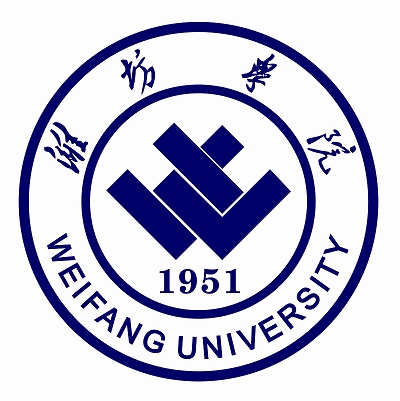 采购单位：潍坊学院安顺校区管理办公室日    期：二○一八年一月 一、竞争性磋商公告（一）项目名称：潍坊学院安顺校区餐厅部分房间翻新（二）项目编号：（三）获取磋商文件1.时间：2018年1月20日14时整至2018年1月20日16时整（北京时间）。2.地点：潍坊市潍城区卧龙西街2829号内1号楼1307室。3.方式：现场报名须提交的资料：营业执照、资质文件、法人证书或法人授权委托书及身份证。（四）递交响应文件时间及地点1.时间：2018年1月22日8时整至2018年1月22日9时整（北京时间）。2.地点：潍坊市潍城区卧龙西街2829号内1号楼1307室。（五）磋商（开启）时间及地点1.时间：2018年1月22日9时30分整（北京时间）。2.地点：潍坊市潍城区卧龙西街2829号内1号楼1310会议室。（六）联系方式1.采购人：潍坊学院安顺校区管理办公室（潍坊市潍城区卧龙西街2829号）2.联系人：管老师    联系电话: 0536-8187209  13906368327   邮箱：wfedu@163.com 二、报价人须知三、报价文件（一）报价文件的组成响应方应按竞争性磋商文件的要求编写报价文件，提交证明其有资格进行报价和有能力完成项目要求的文件，需提供的资料：1.报价函；2.法人承诺书；3.法人代表人资格证明书和法人代表授权委托书；4.报价一览表；5.报价单位基本情况表；6.企业营业执照副本复印件；7.项目负责人简历表；8.针对项目内容提出的施工方案；9.硬件设施保障及安全预案；10.服务承诺；11.合理化建议及优惠条件。（二）报价文件的编写方式1.报价文件按以上顺序分标包装订成册，并在首页编制“报价文件目录”。2.报价文件用A4幅面的纸张打印，并提供具有USB接口的电子文档（包括报价文件的所有内容），以供备份。（三）报价文件的签署报价人必须按竞争性磋商文件的规定签署报价文件（正本、副本）、报价一览表，并在报价文件封面、报价一览表上加盖报价人单位公章。（四）报价文件及电子文档的密封和标记1. 报价人应每标包准备三份报价文件，1份正本和2份副本。在每一份报价文件上要明确注明“正本”或“副本”字样，一旦正本和副本有差异，以正本为准（报价文件需分包准备）。2.报价人应将报价文件正本、副本、报价一览表、电子文档按标包分别密封，在封口处加盖报价人单位公章，并在封面明显处注明：（1）项目编号、项目名称、标包名称；（2）报价人名称（加盖公章）、地址、电话、传真；（3）包封内容（正本、副本、报价一览表、电子文档）；（4）注明“于   年  月  日  点  分前不准启封”字样。（五）报价文件的递交1.递交报价文件的地点和时间详见前附表。2.报价人代表必须在报价截止时间前将报价文件送达指定地点。3.采购人收到报价文件后，报价人在签到处进行签到。4.电报、电话、传真、电子邮件等形式的报价文件概不接受。5.对报价人提交的报价文件不予退还。（六）报价要求1.报价包含完成本项目要求的全部费用。成交后不允许擅自改变服务内容、质量标准、期限与追加项目预算。2.本次竞争性磋商报价人将有二次报价的机会，每次报价均应书面确认。3.报价人应仔细阅读竞争性磋商文件的所有内容，对竞争性磋商文件提出的实质性要求和条件做出响应。否则，其报价将被拒绝。4.因报价人报价偏离实际价格过大造成的后果报价人自负。免费提供的项目，填写该项目的实际价格，并注明免费，此项不计入总价。5.采购单位不保证最低报价中标。（七）无效报价报价人有下列情况之一，其报价将被视为无效：1.报价文件未按竞争性磋商文件的规定签署或密封的。2.报价一览表未加盖本单位公章、法定代表人或其授权代表未签字的。3.报价人对竞争性磋商文件的要求未做出实质性响应的。4.报价人不参加报价仪式及磋商的。5.报价人在报价有效期内撤回报价的。6.报价人提供的有关资格、资质证明文件不真实或提供虚假材料。 7.以他人名义报价或者以其他方式弄虚作假，骗取成交。 8.报价人向采购单位、采购代理机构、磋商小组成员提供不正当利益。9.在整个报价、磋商、评审过程中，报价人有企图影响成交结果公正性的任何活动或以任何方式诋毁其他报价人或串通报价的。 10.法律、法规规定的其他情况。 四、公开报价、磋商、成交（一）磋商小组采购单位将根据项目的特点组建磋商工作小组，其成员由3人及以上的单数组成。（二）公开报价仪式1.项目磋商工作小组对报价人的报价资格进行审验：2.项目磋商工作小组对各报价人提交的报价文件密封情况按签到顺序进行检查，并当场宣布检查结果。3.唱价：工作人员当众开启报价一览表，唱价员宣读报价人名称、基础报价等主要内容，报价人法定代表人或其授权代表签字确认。（三）磋商原则和评审办法1.磋商原则“公平、公正、择优、效益”为本次竞争性磋商的基本原则，磋商小组按照这一原则的要求，公正、平等地对待各报价人。2.评审办法综合评分法，报价文件满足磋商文件全部实质性要求且按评审因素的量化指标评审得分最高的报价人为成交候选报价人。（1）初步评审磋商小组对报价人进行资格审查。资格审查指依据法律、法规和竞争性磋商文件的规定，对报价文件中的资料进行审查，如果报价人出现没有按照要求提交全部资格证明文件或资格证明无效，资格审查不通过。（2）磋商①磋商小组将与通过资格审查的报价人分别进行磋商。在磋商中，磋商的任何一方不得透露与磋商有关的其他报价人的技术资料、价格和其他信息。竞争性磋商文件有实质性变动的，磋商小组将以书面形式通知所有参加磋商的报价人。②报价人在磋商小组规定的时间内按要求再次以书面形式报价，并由法定代表人或授权代理人签字确认，该报价为最终报价。③如出现报价人达不到法定数量或报价人最终报价均超出采购预算，磋商小组有权否决所有报价，采购单位另行采购。（3）确定成交报价人本次竞争性磋商采用综合评审法，磋商小组成员综合评定各报价人提交的报价文件及竞报价格，并由磋商小组综合各成员意见，确定成交候选人排序。（四）磋商纪律1．磋商小组内部讨论的情况和意见必须保密。2．磋商小组成员在磋商期间不得与报价人进行私下接触，不得私自离开磋商现场。3．在磋商过程中，报价人不得以任何形式对磋商小组成员进行旨在影响磋商及结果的任何行为。4．在磋商过程中，报价人对报价文件的内容在符合竞争性磋商文件的前提下可进行修改，但最终报价必须以书面形式确认。（五）成交通知书确定成交结果后，在磋商有效期内，采购人向成交报价人签发《成交通知书》。对未成交者，采购单位不对未成交原因做出解释，同时亦不退还报价文件。五、项目技术要求（一）资质要求：见前附表。（二）项目及有关要求（三）其他 1.根据需要，每家单位评标时项目负责人进行技术方案讲述，每包不超过3分钟。2.做好项目安全保障及安全预案。六、相关报价文件格式（一）报价函（采购单位）      ：经研究，我方决定参加            项目（项目编号：         ）（标包：          ）的竞争性磋商活动并提交报价文件，为此，我方郑重声明以下诸点，并负法律责任。1.我方提交的报价文件，正本一份，副本二份。2.如果我方的报价文件被接受，我方将履行竞争性磋商文件中规定的每一项要求，并按我方报价文件及其承诺按期、保质、保量提供服务。3.我方理解贵单位有选择成交报价人的权利。4.我方愿按《中华人民共和国合同法》履行自己的全部责任。5.我方同意按竞争性磋商文件规定交纳磋商保证金并遵守贵单位有关磋商会议的各项规定。6.我方的报价文件自公开报价之日起有效期为   日历天。7.我方若未成为成交报价人，贵单位有权不做解释。报价人代表姓名、职务：                             报价人单位全称（公章）                             法定代表人或其授权代理人签字：                     地    址：                             邮政编码：                             电    话：                             传    真：                             年   月   日（二）法人承诺书采购单位：                                我方已收到并认真阅读了《潍坊学院安顺校区        项目竞争性磋商文件》规定的全部条件和义务。我方承诺按照《竞争性磋商文件》所规定的全部条件和义务执行。否则，愿意接受竞争性磋商文件规定的处罚，并承当相应的法律责任。报价人名称（盖章）：                          法定代表人（或授权代表人）签字：                    日期：    年    月    日（三）法定代表人授权委托书                         （报价人名称）法定代表人                    授权我单位                      （职务或职称）                    （姓名）为我单位本次磋商授权代理人，全权办理此次              项目（项目编号：         ）（标包：          ）报价的一切事宜。代理人在该项目活动中所签署的一切文件，我（单位）均予承认。代理人无转委托权。特此授权。（附被授权代理人身份证明复印件）报价人名称（盖章）：                           法定代表人（签字或盖章）：                      年    月     日（四）报价一览表报价人名称（盖章）：                         法定代表人或授权代表（签字或盖章）：                      年   月   日（五）报价单位基本情况表（采购单位）                 :根据竞争性磋商通知，经研究我们将参加                        项目的磋商活动，现将我公司情况填写如下：单位（盖章）:                      负责人（盖章）:                    年        月       日（六）报价文件密封格式封口格式：六、评分细则1.投标报价：20分	2.项目负责人情况：10分3.硬件设施保障：20分4.施工方案：25分5.服务承诺：25分	注：本项目竞争性磋商文件的最终解释权归采购单位。序号内容说明与要求1项目名称潍坊学院安顺校区餐厅部分房间翻新2采购单位潍坊学院安顺校区管理办公室3报价人资格要求1.在中国境内注册，具有独立法人资格；2.在潍坊市区有固定经营场所；3.在近三年未有任何违约、违法及违反商业道德的行为，没有行业处罚记录；4.本项目不接受联合体投标。4磋商范围及标段划分本项目竞争性磋商文件涉及的所有内容。本项目共一个标段。5预算价项目预算为：2.947万元。超出预算的按废标处理。6工期2018年1月23日至2月10日。7资格审查方式资格后审8报价有效期公开报价后7日历天9踏勘与答疑按甲方规定时间进行10报价文件份数正本1份,副本2份，USB接口的电子文档一份（内容包括报价文件所有内容）。11递交报价文件截止时间见竞争性磋商公告。12磋商时间及地点见竞争性磋商公告。13评审办法综合评审法。14磋商保证金磋商保证金为报价金额的10%，参加公开报价仪式时现场缴纳，中标后转为质保金，没中标的现场退还。14联系方式见竞争性磋商公告。序号项目名称单位数量技术要求1墙面处理㎡294原壁纸及基层铲除并刷墙固，石膏找平，满刮腻子两至三遍并打磨平整，顶棚刷白色乳胶漆2－3遍(原被水浸泡处做特殊处理)2壁纸㎡136基膜＋环保无纺布壁纸＋糯米胶3大理石窗台面M8高光人造大理石加工，复合边4LED射灯套33更换3至5W LED高光射灯5排风扇套2按原有尺寸更换室内排风扇6灯带M54欧普暖白光LED灯带7吊灯套3水晶吊灯8大理石过门石块1北侧雅间新换啡网大理石过门石9铝塑板修补项1两门外侧旧铝塑板拆除，结构胶粘贴白色规格铝塑板10暖气罩拆除及垃圾清运项1原窗套三面保留，窗套下部拆除，切割平整与大理石窗台结合严密，原暖气罩拆除并清运垃圾11复合地板修补项1暖气罩拆除处补复合地板铜条包边12踢脚线M55.2PVC成品踢脚线13门套2成品生态木门14洗手盆套1下厨，上镜项目名称标包报价人名称总报价小写：                           元大写:                             小写：                           元大写:                             小写：                           元大写:                             其他承诺详见报价文件。详见报价文件。详见报价文件。对竞争性磋商文件认同程度我单位完全认同本竞争性磋商文件的各项条款要求。我单位完全认同本竞争性磋商文件的各项条款要求。我单位完全认同本竞争性磋商文件的各项条款要求。此报价一览表内容尽量充实,但不要加附页，一式二份，单独密封（与报价文件同时递交）此报价一览表内容尽量充实,但不要加附页，一式二份，单独密封（与报价文件同时递交）此报价一览表内容尽量充实,但不要加附页，一式二份，单独密封（与报价文件同时递交）此报价一览表内容尽量充实,但不要加附页，一式二份，单独密封（与报价文件同时递交）报价人全称报价人全称企业性质企业性质地址地址企业技术资质企业技术资质成立年月成立年月经营范围经营范围营业执照号码营业执照号码经营范围经营范围注册资金注册资金职工人数职工人数公司所获证书公司所获证书其中管理人员公司所获证书公司所获证书其中技术人员公司所获证书公司所获证书其中工人上年度主要经济指标上年度主要经济指标总产值             万元总产值             万元总产值             万元总产值             万元上年度主要经济指标上年度主要经济指标实现利润               万元实现利润               万元实现利润               万元实现利润               万元企业简介请在简介中说明但不限于以下内容：1、是否具有健全稳定的组织结构；2、是否已经具备履行合同所需的人力、财力、物力和服务等相关能力；3、是否由较完善的质量保证体系和售后服务体系请在简介中说明但不限于以下内容：1、是否具有健全稳定的组织结构；2、是否已经具备履行合同所需的人力、财力、物力和服务等相关能力；3、是否由较完善的质量保证体系和售后服务体系请在简介中说明但不限于以下内容：1、是否具有健全稳定的组织结构；2、是否已经具备履行合同所需的人力、财力、物力和服务等相关能力；3、是否由较完善的质量保证体系和售后服务体系请在简介中说明但不限于以下内容：1、是否具有健全稳定的组织结构；2、是否已经具备履行合同所需的人力、财力、物力和服务等相关能力；3、是否由较完善的质量保证体系和售后服务体系请在简介中说明但不限于以下内容：1、是否具有健全稳定的组织结构；2、是否已经具备履行合同所需的人力、财力、物力和服务等相关能力；3、是否由较完善的质量保证体系和售后服务体系唱价一览表项目编号：项目名称：标    包：报价人名称（公章）：地址：电话：传真：电子文档项目编号：项目名称：标    包：报价人名称（公章）：地址：电话：传真：报价文件（正本）项目编号：项目名称：标    包：报价人名称（公章）：地址：电话：传真： 报价文件（副本）项目编号：项目名称：标    包：报价人名称（公章）：地址：电话：传真： ………于201   年   月   日  时  分（北京时间）之前不准启封（公章）…………